BIODATA MAHASISWA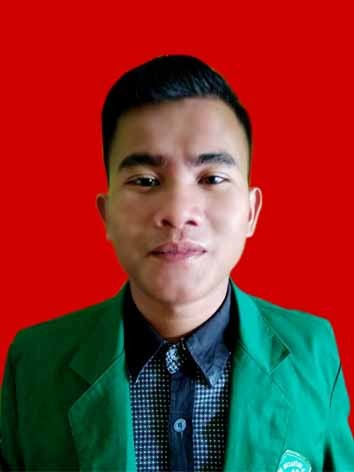 Data PribadiNama Lengkap		: Anwar Rambe Tempat, Tanggal Lahir	: Batang Garut, 15 Januari 1997Umur			: 24 TahunJenis Kelamin		: Laki-lakiAgama			: IslamAlamat			: Jl. Mesjid Jami’UlayatNo. HP/WA		: 085261806950E-mail			: Anwarrambe73@gmail.ComJudul Skripsi		: Hubungan Kemampuan siswa mengusai penggunaan alat-alat kantor dengan hasil belajar Praktek perkantoran pada SMkData PendidikanSD				: SDN Batang Garut Negeri 100350SMP			: MTS Daarul Muhsinin SMA			: MA Daarul MuhsininPerguruan Tinggi		: Universitas Muslim Nusantara Al Washliyah Medan  Program Studi Pendidikan EkonomiData Orang TuaNama Ayah		: Alm. Mhd. Yunus RambePekerjaan			: -Nama Ibu			: Hanijar Harahap Pekerjaan			: Petani